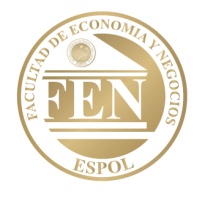 MÉTODOS CUANTITATIVOS I			 	        PRIMERA EVALUACIÓN2 de Diciembre de 20101. 	 Construya la gráfica de la siguiente función de variable real:VALOR:  8  PUNTOS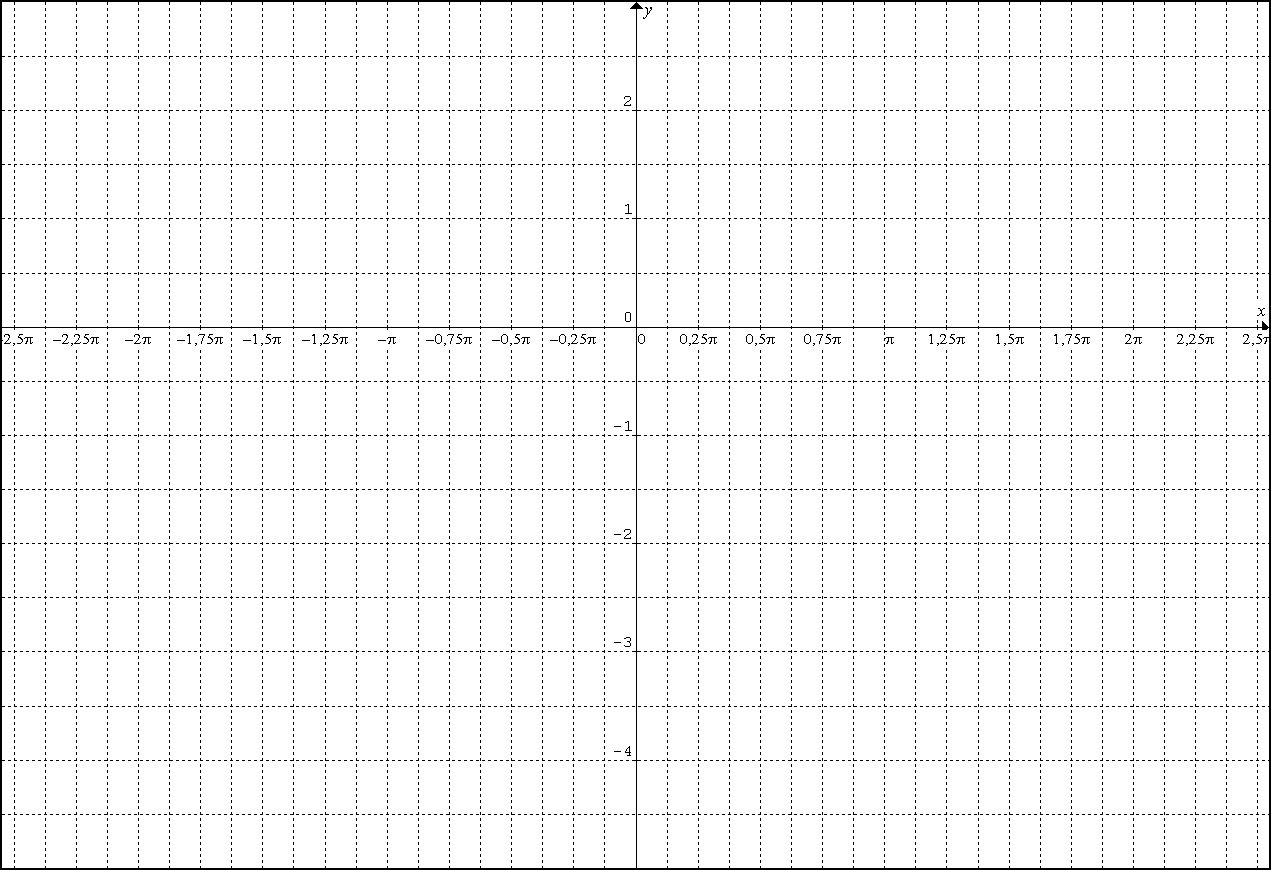 2.	Dada la función   :	          VALOR: 12 PUNTOS2.1  	Construya su gráfica2.2	Determine en caso de existir, los siguientes límites;  y, si no existieran, explique su respuesta.	a) 	b) 	c) 3.	Realice el bosquejo de la gráfica de una función cuyo dominio sea  y sea continua en  pero no en .VALOR: 10 PUNTOS 4.	Calcule los siguientes límites:VALOR: 15 PUNTOS4.1	4.2	4.3	5.	Utilizando la definición, obtenga la derivada de la función   y  determine luego  la ecuación de la recta tangente a su gráfica en el punto VALOR: 10 PUNTOS6. 	Obtenga en cada caso :VALOR: 15 PUNTOS6.1	6.2	 6.3	Nombre: ……………………………………….Paralelo:          …………Firma: ………………………………………….# Matrícula:     …………